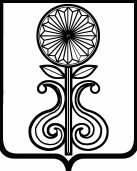                                        КЕМЕРОВСКАЯ ОБЛАСТЬ МАРИИНСКИЙ МУНИЦИПАЛЬНЫЙ РАЙОНАДМИНИСТРАЦИЯ МАРИИНСКОГО МУНИЦИПАЛЬНОГО РАЙОНАПОСТАНОВЛЕНИЕ от_______________ № ______г. МариинскОб утверждении муниципальной программы «Профилактика правонарушений в Мариинском муниципальном районе» на 2016-2018 годы В целях реализации статьи 179  Бюджетного кодекса РФ, руководствуясь постановлением администрации Мариинского муниципального района от 16.10.2013 № 1147-П «Об утверждении Положения о муниципальных программах Мариинского муниципального района» и в соответствии с Уставом Мариинского муниципального района:	1.Утвердить  муниципальную программу «Профилактика правонарушений в Мариинском муниципальном районе» на 2016-2018 годы согласно приложению.	2.Общему отделу администрации Мариинского муниципального района (Зачиняева Н.А.) обеспечить опубликование настоящего постановления в газете «Вперёд».3.Отделу информационного обеспечения администрации Мариинского муниципального района (Новиков С.В.) обеспечить размещение данного постановления на официальном сайте администрации Мариинского муниципального района в информационно-телекоммуникационной сети «Интернет».        4. Контроль за исполнением настоящего постановления возложить на первого заместителя главы  Мариинского муниципального района Синченко Е.Н.    Глава Мариинскогомуниципального района                                                                      А.А. КривцовПриложение                                                    к постановлениюадминистрации Мариинскогомуниципального районаот ____________ № ______     ПАСПОРТмуниципальной программы«Профилактика правонарушений вМариинском муниципальном районе» на 2016-2018 годы1. Характеристика текущего состояния в Мариинском муниципальном районе сферы деятельности, для решения задач которой разработанамуниципальная программа, с указанием основных показателей и формулировкой основных проблемАнализ ситуации  правонарушений и преступлений  на территории Мариинского муниципального района  свидетельствует  о необходимости   составления  настоящей программы.Так,  за 9 месяцев 2015 года Отделом МВД России по Мариинскому району было выявлено преступлений всего: 1279(АППГ - 942). Из них: тяжких преступлений -143 (АППГ - 126), особо тяжких- 35 (АППГ- 18), совершено несовершеннолетними – 29(АППГ - 14), ранее совершавшими –282(АППГ - 333),преступления,  совершенных против личности -165 (АППГ- 177), из них тяжких - 14 (АППГ- 20), особо тяжких – 19 (АППГ- 7), в том числе убийств- 10 (АППГ-4), причинение тяжкого вреда здоровью- 16 (АППГ- 23), со смертью-4 (АППГ-3), изнасилований-5 (АППГ- 0).Совершено преступлений против собственности-976 (АППГ-600), из них тяжких -99 (АППГ-72), особо тяжких- 1 (АППГ-2), в том числе грабежей-25 (АППГ-22), разбойных нападений - 3 (АППГ-6), краж - 456 (АППГ-341), преступлений, связанных с наркотиками - 39 (АППГ-38), из них тяжких и особо тяжких-32( АППГ-29), ранее совершавшими  - 282 (АППГ-333), в состоянии алкогольного опьянения -241 (АППГ-290), сбыт наркотических средств – 19(АППГ - 11).Применение программных мероприятий для решения проблем будет способствовать комплексному сдерживанию роста наркопреступности и немедицинского потребления наркотиков, в том числе за счет совершенствования нормативной правовой базы, организации мероприятий по профилактике наркомании, повышения профессионального уровня специалистов, работающих в сфере профилактики наркомании.По-прежнему остается значительным количество лиц, прибывших из мест лишения свободы.Данная категория граждан является одной из наиболее социально незащищенных. С каждым годом количество обратившихся за различного рода помощью в органы местного самоуправления увеличивается.Оказание социальной помощи указанным лицам необходимо для закрепления достигнутых за время отбывания наказания результатов исправления и предупреждения совершения ими новых преступлений.  В сегодняшней непростой криминогенной обстановке невозможно в полной мере бороться с преступностью и вести профилактическую работу усилиями только правоохранительных органов. Необходима реальная помощь как общественных организаций, так и непосредственно граждан. Граждане, добровольно сдавшие незаконно хранящиеся боеприпасы, оружие, взрывчатые вещества или взрывные устройства, в соответствии с примечанием к статье 222 УК РФ освобождаются от уголовной ответственности, если в их действиях не содержится иного состава преступления; получают денежное вознаграждение, установленное комиссией органа внутренних дел по приему, осмотру технического состояния оружия и определению вознаграждения гражданам, добровольно сдавшим боеприпасы, оружие, взрывчатые вещества или взрывные устройства.Профилактика экстремизма и терроризма – это не только задача государства, но и в немалой степени, это задача и представителей гражданского общества. Эта работа зависит от четкой позиции политических партий, общественных и религиозных объединений, граждан. В Мариинском муниципальном районе  профилактика экстремистских проявлений должна рассматриваться как механизм  установления гражданского мира и объединения усилий граждан  в восстановлении и укреплении нашего экономического и политического потенциала.В целях эффективного решения задач по вопросам противодействия коррупции необходимо объединение усилий институтов гражданского общества, координации деятельности органов местного самоуправления, бюджетных учреждений и организаций Мариинского муниципального района. Для этого требуется программный подход, а также проведение организационных мероприятий в этом направлении.2. Описание целей и задачмуниципальной программыЦелями муниципальной программы являются:оптимизация работы по предупреждению преступлений и правонарушений, связанных с незаконным оборотом   наркотических средств, сокращение масштабов незаконного потребления наркотических средств и психотропных веществ на территории Мариинского муниципального  района;повышение эффективности взаимодействия между правоохранительными органами, органами местного самоуправления по вопросам социальной        реабилитации лиц, освободившихся из мест лишения свободы, сокращение уровня преступности и правонарушений среди лиц данной категории;                                  снижение количества преступлений и иных правонарушений, совершенных с применением оружия;создание эффективной системы профилактики правонарушений,  участия в профилактике терроризма и экстремизма, а также в минимизации и (или) ликвидации последствий проявлений терроризма и экстремизма на территории Мариинского муниципального района;содействие повышению культуры толерантного поведения в обществе; повышение уровня правовой культуры и антикоррупциогенного поведения населения;создание эффективной системы противодействия коррупции в  Мариинском муниципальном районе.Условием достижения целей  программы является решение следующих задач:формирование негативного отношения к незаконному обороту и потреблению наркотиков, существенное снижение спроса на них; сокращение масштабов незаконного потребления наркотических средств и психотропных веществ; проведение работы по профилактике распространения наркомании и связанных с ней правонарушений;обеспечение координации между взаимодействующими структурами по вопросам социальной адаптации лиц, освободившихся из мест лишения свободы, предупреждения совершения ими правонарушений и преступлений на территории Мариинского муниципального района;повышение активности граждан по добровольной сдаче оружия, боеприпасов, взрывчатых веществ и взрывных устройств;снижение уровня правонарушений в жилом секторе, на улицах и в общественных местах; усиление социальной профилактики правонарушений срединесовершеннолетних; противодействие терроризму и экстремизму, содействие повышению культуры толерантного поведения в обществе; предупреждение коррупционных правонарушений, минимизация и (или) ликвидация их последствий, создание условий, затрудняющих возможность коррупционного поведения и обеспечивающих снижение уровня коррупции.3. Перечень подпрограмммуниципальной программы с кратким описанием подпрограмм и основных мероприятий муниципальной программыМуниципальная программа не предусматривает разделение на подпрограммы.Для решения задач, поставленных в рамках достижения указанных целеймуниципальной программы, планируется осуществление следующих мероприятий:1. Комплексные меры противодействия злоупотреблению наркотиками и их незаконному обороту.2. Оказание помощи лицам, отбывшим наказание в виде лишения свободы, и содействие их социальной реабилитации.3. Борьба с преступностью и профилактика правонарушений.3.1. Осуществление денежной выплаты гражданам, добровольно сдавшим оружие, боеприпасы, патроны, взрывчатые вещества и взрывные устройства.3.2. Профилактические мероприятия по противодействию экстремизму и терроризму.3.3.Профилактика правонарушений несовершеннолетних и молодежи.3.4.Профилактика пьянства и алкоголизма.3.5.Профилактика нарушений законодательства о гражданстве, предупреждения и пресечение нелегальной миграции.3.6.Профилактика коррупционных правонарушений.4.Сроки и этапы реализации муниципальной программы с указанием плановых значений целевых показателей (индикаторов) программыСроки реализации программы: 2016- 2018 годыВыделение этапов не предусмотрено.5. Ресурсное обеспечение реализациимуниципальной программы6. Сведения о планируемых значениях целевых показателей(индикаторов) муниципальной программы7. Методика оценки эффективности программы	Методика оценки эффективности программы учитывает достижение целей и решение задач программы, соотношение ожидаемых результатов с показателями, указанными в программе.Оценка эффективности реализации программы осуществляется путем ежегодного сопоставления планируемых и фактических значений показателей (индикаторов) через коэффициент эффективности программы.Коэффициент эффективности программы рассчитывается по формуле:КЭП = , где:∑I – сумма условных индексов по всем целевым показателям (индикаторы); – сумма максимальных значений условных индексов по всем показателям.Условный индекс показателя определяется исходя из следующих условий:при выполнении (перевыполнении) планового значения показателя                в отчетном периоде  показателю присваивается условный индекс «1»;при невыполнении планового значения показателя в отчетном периоде показателю присваивается условный индекс «0».По результатам определения коэффициента эффективности программе присваиваются следующие критерии оценок:«хорошо» – при КЭП ≥ 0,75;«удовлетворительно» – при 0,50 ≤ КЭП < 0,75;«неудовлетворительно» – при КЭП < 0,50.Наименование муниципальной программыМуниципальная программа «Профилактика правонарушений в Мариинском муниципальном районе» на 2016-2018 годы(далее – муниципальная программа)Директор программыПервый заместитель главы Мариинского муниципального районаИсполнитель муниципальной программыОтдел по делам ГО и ЧС администрации Мариинского муниципального районаИсполнители программных мероприятийОтдел по делам ГО и ЧС администрации Мариинского муниципального района, управление спорта и молодежной политики администрации Мариинского муниципального района, управление образования администрации Мариинского муниципального района, управление социальной защиты населения администрации Мариинского муниципального района,управление культуры администрации Мариинского муниципального района,  Отдел МВД России по Мариинскому району (по согласованию), Мариинский межрайонный отдел  Управления Федеральной службы по контролю за наркотиками КО (по согласованию), линейное отделение полиции  на станции  Мариинск линейного отдела МВД России  на ст. Ачинск  (по согласованию)Цели муниципальной программыОптимизация работы по предупреждению преступлений и      правонарушений, связанных с незаконным оборотом          наркотических средств, сокращение масштабов незаконногопотребления наркотических средств и психотропных веществ на территории Мариинского муниципального  района;повышение эффективности взаимодействия между         правоохранительными органами, органами местного        самоуправления по вопросам социальной        реабилитации лиц, освободившихся из мест лишения свободы, сокращение уровня преступности и правонарушений среди лиц данной категории; создание эффективной системы профилактики правонарушений,  участия в профилактике терроризма и экстремизма, а также в минимизации и (или) ликвидации последствий проявлений терроризма и экстремизма на территории Мариинского муниципального района, содействие повышению культуры толерантного поведения в обществе;повышение уровня правовой культуры и антикоррупциогенного поведения населения;снижение количества преступлений и иных правонарушений,  совершенных с применением оружия.Задачи муниципальной программыФормирование негативного отношения к незаконному обороту и потреблению наркотиков; проведение работы по профилактике распространения наркомании и связанных с ней правонарушений;обеспечение координации между взаимодействующими структурами по вопросам социальной адаптации лиц, освободившихся из мест лишения свободы, предупреждения совершения ими правонарушений и преступлений на территории Мариинского муниципального района;повышение активности граждан по добровольной сдаче оружия, боеприпасов, взрывчатых веществ и взрывных устройств;снижение уровня правонарушений в жилом секторе, на улицах и в общественных местах; усиление социальной профилактики правонарушений среди несовершеннолетних; противодействие терроризму и экстремизму, содействие повышению культуры толерантного поведения в обществе; предупреждение коррупционных правонарушений, минимизация и (или) ликвидация их последствий, создание условий, затрудняющих возможность коррупционного поведения и обеспечивающих снижение уровня коррупции.Срок реализации муниципальной программы2016-2018  годыОбъемы и источники финансирования муниципальной  программы в целом и с разбивкой по годам ее реализацииОбъем финансового обеспечения муниципальной программы составляет 1032,0тыс. рублей,в том числе по годам:2016 год - 344,0 тыс. рублей;2017 год - 344,0 тыс. рублей;2018 год - 344,0 тыс. рублей;из них:средства местного  бюджета по годам:2016 год - 34,0тыс.рублей;2017 год - 34,0тыс.рублей;2018 год - 34,0тыс.рублей;внебюджетные источники (средства физических и юридических лиц) по годам:2016год - 310,0 тыс.рублей;2017год - 310,0 тыс.рублей;2018год - 310,0 тыс.рублей.Ожидаемые конечные результаты реализации муниципальной программыРеализация муниципальной программы позволит:                       повысить эффективность борьбы с наркоманией,сократить масштабы незаконного потребления наркотических средств и          психотропных веществ в Мариинском муниципальном районе; снизить социальную напряженность, повысить эффективность социальной реабилитации лиц, отбывших наказание в виде  лишения свободы, своевременно обеспечить лечение освободившихся больных туберкулезом, наркоманией, алкоголизмом и инфекционными заболеваниями;снизить количество преступлений и иных правонарушений, совершенных с применением оружия;обеспечить улучшение технической защищенности объектов социальной сферы и мест  массового пребывания людей с целью предотвращения террористического акта; совершенствовать меры, направленные на предупреждение экстремизма; повысить уровень правовой культуры и антикоррупциогенного поведения населения.                                  Целевой показатель (индикатор) программыЕд. измеренияПлановые значения целевых показателей (индикаторов)                     по годамПлановые значения целевых показателей (индикаторов)                     по годамПлановые значения целевых показателей (индикаторов)                     по годамЦелевой показатель (индикатор) программыЕд. измерения20162017201812345Мероприятие «Комплексные меры противодействия злоупотреблению наркотиками и их незаконному обороту»Мероприятие «Комплексные меры противодействия злоупотреблению наркотиками и их незаконному обороту»Мероприятие «Комплексные меры противодействия злоупотреблению наркотиками и их незаконному обороту»Мероприятие «Комплексные меры противодействия злоупотреблению наркотиками и их незаконному обороту»Мероприятие «Комплексные меры противодействия злоупотреблению наркотиками и их незаконному обороту»Количество   зарегистрированных преступлений,      связанных с незаконным оборотом наркотиковединиц393428Количество      профилактических  мероприятий, акций проведенных в молодежной среде,  на конец отчетного периода            единиц91215Мероприятие  «Оказание помощи лицам, отбывшим наказание в виде лишения свободы, и содействие их социальной реабилитации»Мероприятие  «Оказание помощи лицам, отбывшим наказание в виде лишения свободы, и содействие их социальной реабилитации»Мероприятие  «Оказание помощи лицам, отбывшим наказание в виде лишения свободы, и содействие их социальной реабилитации»Мероприятие  «Оказание помощи лицам, отбывшим наказание в виде лишения свободы, и содействие их социальной реабилитации»Мероприятие  «Оказание помощи лицам, отбывшим наказание в виде лишения свободы, и содействие их социальной реабилитации»Обеспечение  функционирования   центра и отделений социальной  адаптации  населения, в том  числе для лиц,   освобожденных из   мест лишения   свободы, попавших в трудную жизненную  ситуацию   единиц111Количество лиц,    совершивших преступления в     течение года после отбывания наказания в местах лишения свободы            человек654Количество лиц, освобожденных из мест лишения       свободы учреждений уголовно-исполнительной     системы и  оставшихся на постоянное  проживание в Мариинском муниципальном районечеловек1098Мероприятие «Борьба с преступностью и профилактика правонарушений»Мероприятие «Борьба с преступностью и профилактика правонарушений»Мероприятие «Борьба с преступностью и профилактика правонарушений»Мероприятие «Борьба с преступностью и профилактика правонарушений»Мероприятие «Борьба с преступностью и профилактика правонарушений»Количество лиц, добровольно сдавшие незаконно хранящееся оружие, боеприпасы, взрывчатые вещества и взрывных устройств.человек   344045Уровень антитеррористической защищенности мест массового пребывания граждан с применением технических средств обеспечения безопасностипроцент9698100Число правонарушений, совершенных несовершеннолетними на улицах и в общественных местахединиц   292725Пропаганда ведения трезвого и здорового образа жизни, занятий физической культурой и спортомчеловек98111120Проведениемониторингамиграционнойситуациив Мариинском муниципальном районемониторинг111Проведение мониторингов общественного мнения по вопросам проявления коррупциимониторинг111Наименование программы,  мероприятийИсточник финансированияОбъем финансовых ресурсов,                        тыс. рублейОбъем финансовых ресурсов,                        тыс. рублейОбъем финансовых ресурсов,                        тыс. рублейНаименование программы,  мероприятийИсточник финансирования2016 год2017 год2018 год1234561Муниципальная  программа«Профилактика правонарушений в Мариинском муниципальном районе» на 2016-2018 годыВсего344,0344,0344,01Муниципальная  программа«Профилактика правонарушений в Мариинском муниципальном районе» на 2016-2018 годыместный бюджет34,034,034,01Муниципальная  программа«Профилактика правонарушений в Мариинском муниципальном районе» на 2016-2018 годывнебюджетные источники(средства юридических и физических лиц)310,0310,0310,01.2Мероприятие«Комплексные меры противодействия злоупотреблению наркотиками и их незаконному обороту»Всего5,05,05,01.2Мероприятие«Комплексные меры противодействия злоупотреблению наркотиками и их незаконному обороту»местный бюджет5,05,05,01.2Мероприятие«Комплексные меры противодействия злоупотреблению наркотиками и их незаконному обороту»областной бюджет1.2.1Совместное проведение с управлением спорта и молодежной политики администрации Мариинского муниципального районаантинаркотической акции «Мы выбираем жизнь»Всего                5,05,05,01.2.1Совместное проведение с управлением спорта и молодежной политики администрации Мариинского муниципального районаантинаркотической акции «Мы выбираем жизнь»местный бюджет5,05,05,01.2.2Публикация в средствах массовой информации материалов, направленных на противодействие злоупотреблению наркотикамиВсего1.2.2Публикация в средствах массовой информации материалов, направленных на противодействие злоупотреблению наркотикамиместный бюджет1.2.2Публикация в средствах массовой информации материалов, направленных на противодействие злоупотреблению наркотиками1.2.3Организация и проведение образовательно-воспитательных, театрализованных представлений антинаркотической направленностиВсего1.2.3Организация и проведение образовательно-воспитательных, театрализованных представлений антинаркотической направленностиместный бюджет1.2.3Организация и проведение образовательно-воспитательных, театрализованных представлений антинаркотической направленности1.3Мероприятие «Оказание помощи лицам, отбывшим наказание в виде лишения свободы, и содействие их социальной реабилитации»Всего  1.3Мероприятие «Оказание помощи лицам, отбывшим наказание в виде лишения свободы, и содействие их социальной реабилитации»местный бюджет1.3Мероприятие «Оказание помощи лицам, отбывшим наказание в виде лишения свободы, и содействие их социальной реабилитации»1.3.1Обеспечение постановки на учет лиц, освободившихся из мест лишения свободы, с незавершенным курсом лечения от туберкулеза, алкоголизма, наркомании и инфекционных заболеваний, а также ВИЧ-инфицированных и больных СПИДомВсего1.3.1Обеспечение постановки на учет лиц, освободившихся из мест лишения свободы, с незавершенным курсом лечения от туберкулеза, алкоголизма, наркомании и инфекционных заболеваний, а также ВИЧ-инфицированных и больных СПИДомместный бюджет1.3.1Обеспечение постановки на учет лиц, освободившихся из мест лишения свободы, с незавершенным курсом лечения от туберкулеза, алкоголизма, наркомании и инфекционных заболеваний, а также ВИЧ-инфицированных и больных СПИДом1.3.1Обеспечение постановки на учет лиц, освободившихся из мест лишения свободы, с незавершенным курсом лечения от туберкулеза, алкоголизма, наркомании и инфекционных заболеваний, а также ВИЧ-инфицированных и больных СПИДом1.3.2Ведение работы по социальной адаптации лиц, освободившихся из мест лишения свободыВсего1.3.2Ведение работы по социальной адаптации лиц, освободившихся из мест лишения свободыместный бюджет1.3.3Оказание помощи в трудоустройстве лицам, освободившимся из мест лишения свободы, обратившимся в центр занятости населения, в том числе на временные работыВсего                  1.3.3Оказание помощи в трудоустройстве лицам, освободившимся из мест лишения свободы, обратившимся в центр занятости населения, в том числе на временные работыместный бюджет1.3.3Оказание помощи в трудоустройстве лицам, освободившимся из мест лишения свободы, обратившимся в центр занятости населения, в том числе на временные работы1.3.3Оказание помощи в трудоустройстве лицам, освободившимся из мест лишения свободы, обратившимся в центр занятости населения, в том числе на временные работы1.3.4Проведение профилактической работы с несовершеннолетними, отбывшими наказание в  виде лишения свободы, с привлечением представителей предприятий,   учреждений, общественных формирований, религиозных организаций, способных оказать на них положительное влияние, в том числе по предупреждению рецидивной преступностиВсего                1.3.4Проведение профилактической работы с несовершеннолетними, отбывшими наказание в  виде лишения свободы, с привлечением представителей предприятий,   учреждений, общественных формирований, религиозных организаций, способных оказать на них положительное влияние, в том числе по предупреждению рецидивной преступностиместный бюджет1.3.4Проведение профилактической работы с несовершеннолетними, отбывшими наказание в  виде лишения свободы, с привлечением представителей предприятий,   учреждений, общественных формирований, религиозных организаций, способных оказать на них положительное влияние, в том числе по предупреждению рецидивной преступности1.3.4Проведение профилактической работы с несовершеннолетними, отбывшими наказание в  виде лишения свободы, с привлечением представителей предприятий,   учреждений, общественных формирований, религиозных организаций, способных оказать на них положительное влияние, в том числе по предупреждению рецидивной преступности1.3.5Проведение с участием общественности проверок лиц, освободившихся из мест лишения свободы, по месту жительства для выяснения условий проживания, проблемных вопросов жизнедеятельности, в том числе трудоустройства, выявления фактов противоправного поведения, своевременного принятия соответствующих мер по результатам проверокВсего                1.3.5Проведение с участием общественности проверок лиц, освободившихся из мест лишения свободы, по месту жительства для выяснения условий проживания, проблемных вопросов жизнедеятельности, в том числе трудоустройства, выявления фактов противоправного поведения, своевременного принятия соответствующих мер по результатам проверокместный бюджет1.3.5Проведение с участием общественности проверок лиц, освободившихся из мест лишения свободы, по месту жительства для выяснения условий проживания, проблемных вопросов жизнедеятельности, в том числе трудоустройства, выявления фактов противоправного поведения, своевременного принятия соответствующих мер по результатам проверок1.3.5Проведение с участием общественности проверок лиц, освободившихся из мест лишения свободы, по месту жительства для выяснения условий проживания, проблемных вопросов жизнедеятельности, в том числе трудоустройства, выявления фактов противоправного поведения, своевременного принятия соответствующих мер по результатам проверок1.4Мероприятие «Борьба с преступностью и профилактика правонарушений»Всего                  339,0339,0339,01.4Мероприятие «Борьба с преступностью и профилактика правонарушений»местный бюджет29,029,029,01.4Мероприятие «Борьба с преступностью и профилактика правонарушений»внебюджетные источники(средства юридических и физических лиц)310,0310,0310,01.4.1.Проведение информационно-разъяснительной работы, в том числе в средствах массовой информации, по пропаганде добровольной сдачи незаконно хранящегося оружия, боеприпасов, патронов, взрывчатых веществ и взрывных устройств на возмездной основе.Всего                  1.4.1.Проведение информационно-разъяснительной работы, в том числе в средствах массовой информации, по пропаганде добровольной сдачи незаконно хранящегося оружия, боеприпасов, патронов, взрывчатых веществ и взрывных устройств на возмездной основе.местный бюджет1.4.1.Проведение информационно-разъяснительной работы, в том числе в средствах массовой информации, по пропаганде добровольной сдачи незаконно хранящегося оружия, боеприпасов, патронов, взрывчатых веществ и взрывных устройств на возмездной основе.1.4.1.Проведение информационно-разъяснительной работы, в том числе в средствах массовой информации, по пропаганде добровольной сдачи незаконно хранящегося оружия, боеприпасов, патронов, взрывчатых веществ и взрывных устройств на возмездной основе.1.5Профилактические мероприятия по противодействию экстремизму и терроризмуВсего                  331,0331,0331,01.5Профилактические мероприятия по противодействию экстремизму и терроризмуместный бюджет21,021,021,01.5Профилактические мероприятия по противодействию экстремизму и терроризмувнебюджетные источники(средства юридических и физических лиц)310,0310,0310,01.5.1Продолжение работы с руководителями транспортных предприятий по дальнейшему оснащению зданий железнодорожных вокзалов, автовокзалов техническими средствами обнаружения и обезвреживания оружия, взрывчатых веществ, досмотра ручной клади и багажа пассажиров.Всего                 310,0310,0310,01.5.1Продолжение работы с руководителями транспортных предприятий по дальнейшему оснащению зданий железнодорожных вокзалов, автовокзалов техническими средствами обнаружения и обезвреживания оружия, взрывчатых веществ, досмотра ручной клади и багажа пассажиров.внебюджетные источники(средства физических и юридических лиц)310,0310,0310,01.5.2Разработка плана профилактических мер, направленных на предупреждение экстремистской деятельности, в том числе на выявление и последующее устранение причин и условий, способствующих осуществлению  экстремистской деятельности территории Всего                  1.5.2Разработка плана профилактических мер, направленных на предупреждение экстремистской деятельности, в том числе на выявление и последующее устранение причин и условий, способствующих осуществлению  экстремистской деятельности территории местный бюджет1.5.2Разработка плана профилактических мер, направленных на предупреждение экстремистской деятельности, в том числе на выявление и последующее устранение причин и условий, способствующих осуществлению  экстремистской деятельности территории 1.5.2Разработка плана профилактических мер, направленных на предупреждение экстремистской деятельности, в том числе на выявление и последующее устранение причин и условий, способствующих осуществлению  экстремистской деятельности территории 1.5.3Комплексные проверки потенциально опасных объектов на предмет профилактики и предупреждения террористических актов и техногенных аварий на них Всего                  1.5.3Комплексные проверки потенциально опасных объектов на предмет профилактики и предупреждения террористических актов и техногенных аварий на них местный бюджет1.5.3Комплексные проверки потенциально опасных объектов на предмет профилактики и предупреждения террористических актов и техногенных аварий на них 1.5.4Информирование населения  по вопросам противодействия терроризму, предупреждению террористических актов,поведения в чрезвычайных ситуациях через и средства массовой информации Всего                 1.5.4Информирование населения  по вопросам противодействия терроризму, предупреждению террористических актов,поведения в чрезвычайных ситуациях через и средства массовой информации местный бюджет1.5.4Информирование населения  по вопросам противодействия терроризму, предупреждению террористических актов,поведения в чрезвычайных ситуациях через и средства массовой информации 1.5.4Информирование населения  по вопросам противодействия терроризму, предупреждению террористических актов,поведения в чрезвычайных ситуациях через и средства массовой информации 1.5.5Проведение совместных мероприятий по профилактике экстремизма в сферах межнациональных и межрелигиозных отношений в учреждениях образования, культуры и спорта по формированию толерантности и преодолению ксенофобииВсего                 13,013,013,01.5.5Проведение совместных мероприятий по профилактике экстремизма в сферах межнациональных и межрелигиозных отношений в учреждениях образования, культуры и спорта по формированию толерантности и преодолению ксенофобииместный бюджет13,013,013,01.5.6Организация взаимодействия с политическими партиями, национальными, религиозными, профсоюзными, ветеранскими и иными общественными объединениями, действующими на территории Мариинского муниципального района в целях профилактики терроризма и экстремизма.Всего                  1.5.6Организация взаимодействия с политическими партиями, национальными, религиозными, профсоюзными, ветеранскими и иными общественными объединениями, действующими на территории Мариинского муниципального района в целях профилактики терроризма и экстремизма.местный бюджет1.5.6Организация взаимодействия с политическими партиями, национальными, религиозными, профсоюзными, ветеранскими и иными общественными объединениями, действующими на территории Мариинского муниципального района в целях профилактики терроризма и экстремизма.1.5.6Организация взаимодействия с политическими партиями, национальными, религиозными, профсоюзными, ветеранскими и иными общественными объединениями, действующими на территории Мариинского муниципального района в целях профилактики терроризма и экстремизма.1.5.7Проведение профилактической работы, направленной на недопущение вовлечения детей и подростков в незаконную деятельность религиозных сект и экстремистских организаций (проведение турнира дворовых и уличных команд «Кожаный мяч»)Всего8,08,08,01.5.7Проведение профилактической работы, направленной на недопущение вовлечения детей и подростков в незаконную деятельность религиозных сект и экстремистских организаций (проведение турнира дворовых и уличных команд «Кожаный мяч»)местный бюджет8,08,08,01.5.7Проведение профилактической работы, направленной на недопущение вовлечения детей и подростков в незаконную деятельность религиозных сект и экстремистских организаций (проведение турнира дворовых и уличных команд «Кожаный мяч»)1.6Профилактика пьянства и алкоголизма.Всего5,05,05,01.6Профилактика пьянства и алкоголизма.местный бюджет5,05,05,01.6.1Организация комплексных совместных отработок административных участков с целью профилактики правонарушенийВсего                  1.6.1Организация комплексных совместных отработок административных участков с целью профилактики правонарушенийместный бюджет1.6.2Проведение совместной  индивидуально-профилактической работы с лицами, предоставляющими свою жилплощадь для организации притоновВсего                  1.6.2Проведение совместной  индивидуально-профилактической работы с лицами, предоставляющими свою жилплощадь для организации притоновместный бюджет1.6.2Проведение совместной  индивидуально-профилактической работы с лицами, предоставляющими свою жилплощадь для организации притоновОбеспечение максимального охвата подростков организованными формами летнего труда путем проведения акции «Чистый берег»Всего5,05,05,0Обеспечение максимального охвата подростков организованными формами летнего труда путем проведения акции «Чистый берег»местный бюджет5,05,05,01.6.3Использование средств массовой информации в профилактике правонарушений, борьбе с преступностью, распространении алкоголизма, наркомании, токсикоманииВсего                  1.6.3Использование средств массовой информации в профилактике правонарушений, борьбе с преступностью, распространении алкоголизма, наркомании, токсикоманииместный бюджет1.6.3Использование средств массовой информации в профилактике правонарушений, борьбе с преступностью, распространении алкоголизма, наркомании, токсикомании1.7Профилактика правонарушений в среде несовершеннолетних и молодежиВсего                  3,03,03,01.7Профилактика правонарушений в среде несовершеннолетних и молодежиместный бюджет3,03,03,01.7.1Предупреждение  совершения правонарушений несовершеннолетними (Проведение спортивно-оздоровительных  мероприятий для детей и подростков по хоккею)Всего                  3,03,03,01.7.1Предупреждение  совершения правонарушений несовершеннолетними (Проведение спортивно-оздоровительных  мероприятий для детей и подростков по хоккею)местный бюджет3,03,03,01.7.1Предупреждение  совершения правонарушений несовершеннолетними (Проведение спортивно-оздоровительных  мероприятий для детей и подростков по хоккею)1.7.1Предупреждение  совершения правонарушений несовершеннолетними (Проведение спортивно-оздоровительных  мероприятий для детей и подростков по хоккею)1.7.2Проведение межведомственных рейдов по неблагополучным семьям, имеющим несовершеннолетних детейВсего                  1.7.2Проведение межведомственных рейдов по неблагополучным семьям, имеющим несовершеннолетних детейместный бюджет1.7.2Проведение межведомственных рейдов по неблагополучным семьям, имеющим несовершеннолетних детей1.7.3Межведомственные рейды по проверке исполнения требований законодательства о запрете реализации пива, этилового спирта и спиртосодержащей продукции. Всего                  1.7.3Межведомственные рейды по проверке исполнения требований законодательства о запрете реализации пива, этилового спирта и спиртосодержащей продукции. местный бюджет1.7.3Межведомственные рейды по проверке исполнения требований законодательства о запрете реализации пива, этилового спирта и спиртосодержащей продукции. 1.8Профилактика нарушений законодательства о гражданстве, предупреждения и пресечение нелегальной миграцииВсего                  1.8Профилактика нарушений законодательства о гражданстве, предупреждения и пресечение нелегальной миграцииместный бюджет1.8.1Продолжение совместных оперативно-профилактических мероприятий «Нелегальный мигрант» по выявлению иностранных граждан, нарушающих порядок пребывания на территории Мариинского муниципального района, пресечению их противоправной деятельности.Всего                  1.8.1Продолжение совместных оперативно-профилактических мероприятий «Нелегальный мигрант» по выявлению иностранных граждан, нарушающих порядок пребывания на территории Мариинского муниципального района, пресечению их противоправной деятельности.местный бюджет1.8.1Продолжение совместных оперативно-профилактических мероприятий «Нелегальный мигрант» по выявлению иностранных граждан, нарушающих порядок пребывания на территории Мариинского муниципального района, пресечению их противоправной деятельности.1.8.1Продолжение совместных оперативно-профилактических мероприятий «Нелегальный мигрант» по выявлению иностранных граждан, нарушающих порядок пребывания на территории Мариинского муниципального района, пресечению их противоправной деятельности.1.9Профилактика коррупционных правонарушенийВсего                  1.9Профилактика коррупционных правонарушенийместный бюджет1.9.1Организация работы по формированию в органах местного самоуправления Мариинского муниципального района отрицательного, отношения к коррупции, привлекать для этого общественные объединения, уставными задачами которых является участие в противодействии коррупции, и другие институты гражданского общества, каждый факт коррупции в соответствующем органе местного самоуправления предавать гласностиВсего                 1.9.1Организация работы по формированию в органах местного самоуправления Мариинского муниципального района отрицательного, отношения к коррупции, привлекать для этого общественные объединения, уставными задачами которых является участие в противодействии коррупции, и другие институты гражданского общества, каждый факт коррупции в соответствующем органе местного самоуправления предавать гласностиместный бюджет1.9.1Организация работы по формированию в органах местного самоуправления Мариинского муниципального района отрицательного, отношения к коррупции, привлекать для этого общественные объединения, уставными задачами которых является участие в противодействии коррупции, и другие институты гражданского общества, каждый факт коррупции в соответствующем органе местного самоуправления предавать гласности1.9.1Организация работы по формированию в органах местного самоуправления Мариинского муниципального района отрицательного, отношения к коррупции, привлекать для этого общественные объединения, уставными задачами которых является участие в противодействии коррупции, и другие институты гражданского общества, каждый факт коррупции в соответствующем органе местного самоуправления предавать гласности1.9.2Проведение проверки достоверности информации, освещенной в средствах массовой информации и содержащейся в обращениях граждан, о фактах коррупции в органах местного самоуправления Мариинского муниципального районаВсего                  1.9.2Проведение проверки достоверности информации, освещенной в средствах массовой информации и содержащейся в обращениях граждан, о фактах коррупции в органах местного самоуправления Мариинского муниципального районаместный бюджет1.9.2Проведение проверки достоверности информации, освещенной в средствах массовой информации и содержащейся в обращениях граждан, о фактах коррупции в органах местного самоуправления Мариинского муниципального района1.9.2Проведение проверки достоверности информации, освещенной в средствах массовой информации и содержащейся в обращениях граждан, о фактах коррупции в органах местного самоуправления Мариинского муниципального районаНаименование мероприятий программыНаименованиецелевого показателя(индикатора)ЕдиницаизмеренияПлановое значение      целевого     показателя    (индикатора) Плановое значение      целевого     показателя    (индикатора) Плановое значение      целевого     показателя    (индикатора) Плановое значение      целевого     показателя    (индикатора) Наименование мероприятий программыНаименованиецелевого показателя(индикатора)ЕдиницаизмеренияОчередной год2016 год2017 год2018 год1234567Муниципальная  программа «Профилактика правонарушений в Мариинском муниципальном районе» на 2016-2018 годыОценка эффективности  программы на 2016 - 2018 годыкоэффициент0,75 0,75 0,75 0,75 Мероприятие«Комплексные меры противодействия злоупотреблению наркотиками и их незаконному обороту»Снижение количества преступлений,      связанных с незаконным оборотом наркотиковпроцент23211917Количество      профилактических  мероприятий, акций проведенных в молодежной среде,  на конец отчетногопериода  единиц   991215Мероприятие «Оказание помощи лицам, отбывшим наказание в виде лишения свободы, и содействие их социальной реабилитации»Обеспечение  функционирования   центра и отделений социальной  адаптации  населения, в том  числе для лиц,   освобожденных из   мест лишения   свободы, попавших в трудную жизненную  ситуацию   единиц  1111Снижение количество лиц,    совершивших преступления в     течение года после отбывания наказания в местах лишения свободы            процент7654Снижение количество лиц, освобожденных из мест лишения       свободы учреждений уголовно-исполнительной     системы и  оставшихся на постоянное  проживание в       Мариинском муниципальном районепроцент111098Мероприятие «Борьба с преступностью и профилактика правонарушений»Количество лиц, добровольно сдавшие незаконно хранящееся оружие, боеприпасы, взрывчатые вещества и взрывных устройств.человек   32344045Уровень антитеррористической защищенности мест массового пребывания граждан с применением технических средств обеспечения безопасностипроцент92949698Снижение числа правонарушений, совершенных несовершеннолетними на улицах и в общественных местахединиц   31292725Пропаганда ведения трезвого и здорового образа жизни, занятий физической культурой и спортомчеловек8998105112Проведениемониторингамиграционнойситуациив Мариинском муниципальном районемониторинг1111Проведение мониторингов общественного мнения по вопросам проявления коррупциимониторинг1111